Beispiel: Schutzkonzept für DieKirchgemeindeverwaltung Stand: Schutzkonzept1. HändehygieneAlle Personen reinigen sich regelmässig die Hände.2. Distanz haltenMitarbeitende und andere Personen halten 2 m Distanz zueinander.Abeit mit unvermeidbarer Distanz unter 2 mBerücksichtigung spezifischer Aspekte der Arbeit und Arbeitssituationen um den Schutz zu gewährleisten:3. ReinigungBedarfsgerechte, regelmässige Reinigung von Oberflächen und Gegenständen nach Gebrauch, insbesondere, wenn diese von mehreren Personen berührt werden. 4. Besonders Gefährdete Personen5. COVID-19-ERKrankTe AM ARBEITSPLATZ6. Besondere ArbeitssituationenBerücksichtigung spezifischer Aspekte der Arbeit und Arbeitssituationen, um den Schutz zu gewährleisten7. InformationInformation der Mitarbeitenden und anderen betroffenen Personen über die Vorgaben und Massnahmen. Kranke im Unternehmen nach Hause schicken und instruieren, die (Selbst-)Isolation gemäss BAG zu befolgen.8. ManagementUmsetzung der Vorgaben im Management, um die Schutzmassnahmen effizient umzusetzen und anzupassen. Angemessener Schutz von besonders gefährdeten Personen.Andere SchutzmassnahmenAnhängeAbschlussDieses Dokument wurde auf Grund einer Branchenlösung erstellt:	 Ja 	 NeinDieses Dokument wurde den Mitarbeiter/innen der Kirchgemeindeverwaltung übermittelt und erläutert.Verantwortliche Person, Unterschrift und Datum: ___________________________SS steht für Substitution, was im Falle von COVID-19 nur durch genügend Distanz möglich ist (z.B. Homeoffice).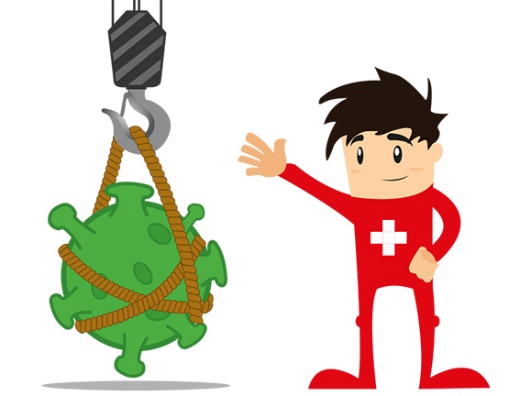 TT sind technische Massnahmen (z. B. Acrylglas, getrennte Arbeitsplätze, etc.).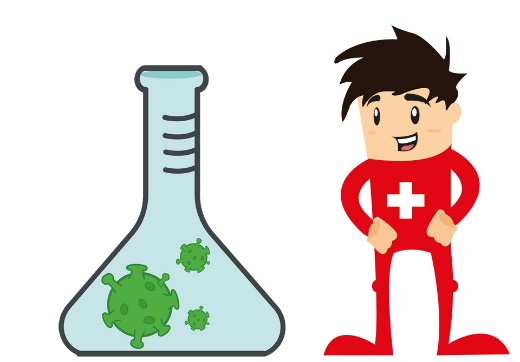 OO sind organisatorische Massnahmen (z. B. getrennte Teams, veränderte Schichtplanung).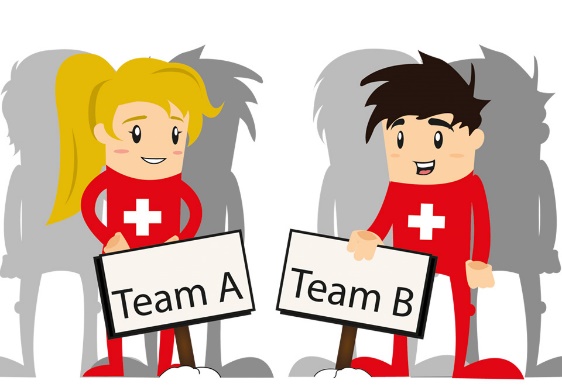 PP steht für persönliche Schutzmassnahmen (z. B. Hygienemasken, Handschuhe, etc.).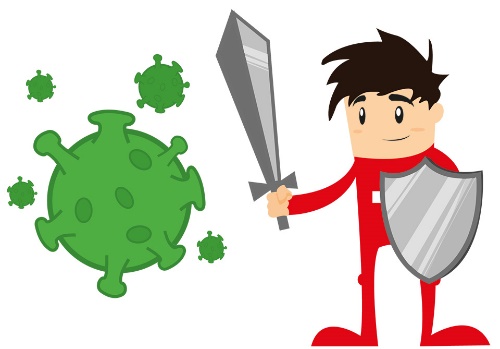 VorgabenUmsetzungsstandard1.1Mitarbeiter/innen waschen sich die Hände mit Wasser und Seife bei der Ankunft am Arbeitsplatz, sowie vor und nach PausenWaschgelegenheit mit Wasser und Seife ist vorhanden. Zusätzlich kann beim Sekretariat Händedesinfektionsmittel bezogen werden. Mitarbeitende instruiert.In jeder Toilettenanlage befindet sich eine ausreichende Menge an Flüssigseife und Papierhandtücher.1.2Anfassen von Oberflächen und Objekten vermeidenZur Verminderung von Kontaktflächen bleiben die Bürotüren innerhalb des Gebäudes geöffnet (geschlossen sind Toilettentüren, Türen bei Sitzungen und Büros mit Durchzug).Entfernen von unnötigen Gegenständen, welche angefasst werden können (z.B. Zeitschriften und Papiere in Gemeinschaftsbereichen wie die Küche).VorgabenUmsetzungsstandard2.1Wartezonen klar markiertWartezonen (z.B. vor Empfang und anderen öffentlichen Bereichen, vor Druckern und Kaffeemaschinen) sind durch Bodenmarkierungen (farbiges Klebeband, Abstände) gekennzeichnet.2.2Mindestdistanz von 2 m in Sitzungen und weiteren Veranstaltungen ist gewährleistetGrundsatz: In den Sitzungs- und Veranstaltungsräumen ist die totale Anzahl Personen auf 1 Person pro 4m2 begrenzt. Sitzungsräume sind entsprechend eingerichtet (Stühle in 2 m Distanz voneinander aufstellen).Sitzungen und Anlässe des Kirchgemeinderates geniessen Priorität. 2 m Distanz vor WC-Anlagen.2.3Personen an Arbeitsplätzen sind 2 m voneinander getrenntMitarbeitende arbeiten alleine in den Büros. Weist ein Büro zwei oder mehr Arbeitsplätze auf, wird die Einsatzplanung an die Vorgabe der Einzelbelegung angepasst (z.B. Neubelegung Arbeitsplätze; Office-Splitting) oder es gelangen Plexiglastrennscheiben (und evtl. entsprechend den behördlichen Festlegungen eine Maskentragpflicht) zur Anwendung.In den Gängen werden keine Besprechungen durchgeführt, wenn der 2 m Mindestabstand nicht sichergestellt werden kann.Bei der Mittags- und Pausenverpflegung ist der Mindestabstand von 2 m einzuhalten (z.B. Verpflegung im Aussenbereich).2.4Die maximale Anzahl Besucher/innen im Gebäude ist limitiert (Max. 1 Person pro 10m2)Die maximale Anzahl der Besucher/innen wird am Eingang angeschrieben.2.5Verkehrswege sind definiertDie Verkehrswege sind mit einem Leitsystem (Bodenmarkierung) definiertVorgabenUmsetzungsstandard2.6Sachgerechtes Arbeiten mit Werkzeugen mit KörperkontaktWenn möglich Einmalwerkzeug verwenden; Arbeitswerkzeuge desinfizieren.2.7Hygienemasken tragenDas Tragen von Hygienemasken richtet sich nach behördlichen Vorgaben und den allfälligen Festlegungen des Kirchgemeinderates. VorgabenUmsetzungsstandard3.1Räume lüftenFür einen regelmässigen und ausreichenden Luftaustausch in Innenräumen sorgen (z.B. 4 Mal täglich für ca. 10 Minuten lüften).3.2Oberflächen und Gegenstände regelmässig reinigenOberflächen und Gegenstände wie z. B. Arbeitsflächen, Tastaturen, Telefone, Drucker und Arbeitswerkzeuge mit einem handelsüblichen Reinigungsmittel reinigen, besonders bei gemeinsamer Nutzung.3.3Tassen, Gläser, Geschirr oder Utensilien nicht teilenEinweggeschirr verwenden3.4Objekte, die von mehreren Personen angefasst werden, regelmässig reinigenTürgriffe, Liftknöpfe, Treppengeländer, Kaffeemaschinen und andere Gegenstände mit einem handelsüblichen Reinigungsmittel regelmässig reinigen.3.5Desinfektion von SitzungsräumenBei Sitzungsräumen wird vor und nach dem Anlass die Desinfektion sichergestellt.3.6Reinigung der WC-AnlageRegelmässige Reinigung.3.7Abfall fachgerecht entsorgenregelmässiges Leeren von Abfalleimern (insbesondere bei Handwaschgelegenheit). Abfallsäcke nicht zusammendrücken. Entsorgen von gebrauchten Papiertaschentücher ausschliesslich in schliessbare Abfallbehälter. Keine Verwendung von Stoffhandtüchern in Toilettenanlagen und den Küchen.VorgabenUmsetzungsstandard4.1Besonders gefährdete Personen schützenBesonders gefährdete Personen im Sinne des Anhangs 6 der COVID-19-Verordnung 2 erledigen ihre Arbeit weiterhin im Homeoffice. Ist es nicht möglich, die angestammte Arbeitsverpflichtung von zu Hause aus zu erfüllen, so wird der betroffenen Mitarbeiterin oder dem betroffenen Mitarbeiter in Abweichung vom Stellenbeschrieb bei gleicher Entlöhnung eine gleichwertige Ersatzarbeit zugewiesen, die von zu Hause aus erledigt werden kann (Art. 10c Abs. 2 COVID-19-Verordnung 2).VorgabenUmsetzungsstandard5.1Vor Infektion schützenKeine kranke Mitarbeitende arbeiten lassen und (allenfalls mit Hygienemaske ausgerüstet) sofort nach Hause schicken.VorgabenUmsetzungsstandard6.1Ausreichender Schutz der Mitarbeitenden beim Empfang gewährleistenEs ist eine Abtrennvorrichtung zu verwenden sowie ein Warteraum zu definieren.VorgabenUmsetzungsstandard7.1Mittels BAG-Plakate informierenAushang der Schutzmassnahmen gemäss BAG beim Eingang; Toiletten sind mit einer Anleitung «Richtiges Händewaschen» versehen; weitere Aushänge 7.2Mitarbeiter/innen informierenInformation der Mitarbeiter/innen, im Rahmen der bestehenden Verfügbarkeiten zum Bezug von Hygienemasken berechtigt zu sein.Information der besonders gefährdeten Mitarbeiter/innen über ihre Rechte und Schutzmassnahmen; Information der Mitarbeiter/innen über Umgang mit besonders gefährdeten Personen.Weitere Informationen bezüglich der Covid-19-bedingten Verhaltensregeln.7.3Besucher/innen informierenBei Sitzungen bspw. sind die Sitzungsleitenden verpflichtet, externe Sitzungsteilnehmende auf geltende Vorschriften hinzuweisen.VorgabenUmsetzungsstandard8.1Ausreichende Menge von Hygienematerialien sicherstellenBeschaffung und Bereitstellung von ausreichendem Hygienematerialien, insbesondere vonDesinfektionsmittel, Flüssigseife und Papierhandtüchern (für Hände),Reinigungsmittel (für Gegenstände und/oder Oberflächen), Bereitstellung von abschliessbaren Abfallbehältern an geeigneten Standorten.Die Apotheken und das Erste Hilfe Material sind mit Schutzmasken, Handschuhe, Desinfektionsmittel und Beatmungsmasken ausgerüstetregelmässig kontrollieren, auf genügenden Vorrat achten und nachfüllen.8.2Hygienemasken verteilenBeschaffung und Bereitstellung von Hygienemasken, entsprechend den behördlichen Bestimmungen.8.3Desinfektion und Reinigung im Gebäude gewährleistenDesinfektion der Sitzungsräume vor und nach jeder Sitzung; übrige regelmässige Reinigung der Räumlichkeiten.8.4Parkplätze unter besonderer Berücksichtigung der Mitarbeiter/innen bewirtschaftenMitarbeitenden, die im Gebäude arbeiten und zu Stosszeiten reisen müssen, ist nach Möglichkeit ein Parkplatz zur Verfügung zu stellen. Mitarbeitende mit Vorerkrankungen und gesundheitlichen Beeinträchtigungen geniessen bei der Vergabe der Parkplätze Vorrang gegenüber anderen Personen.8.5Geeignete Büroarbeitsplätze vermittelnUnterstützung auf der Suche von geeigneten Büroarbeitsplätzen, welche das Einhalten der Distanzvorgaben ermöglichen.VorgabenUmsetzungsstandard9.19.2VorgabenUmsetzungsstandard10.110.2